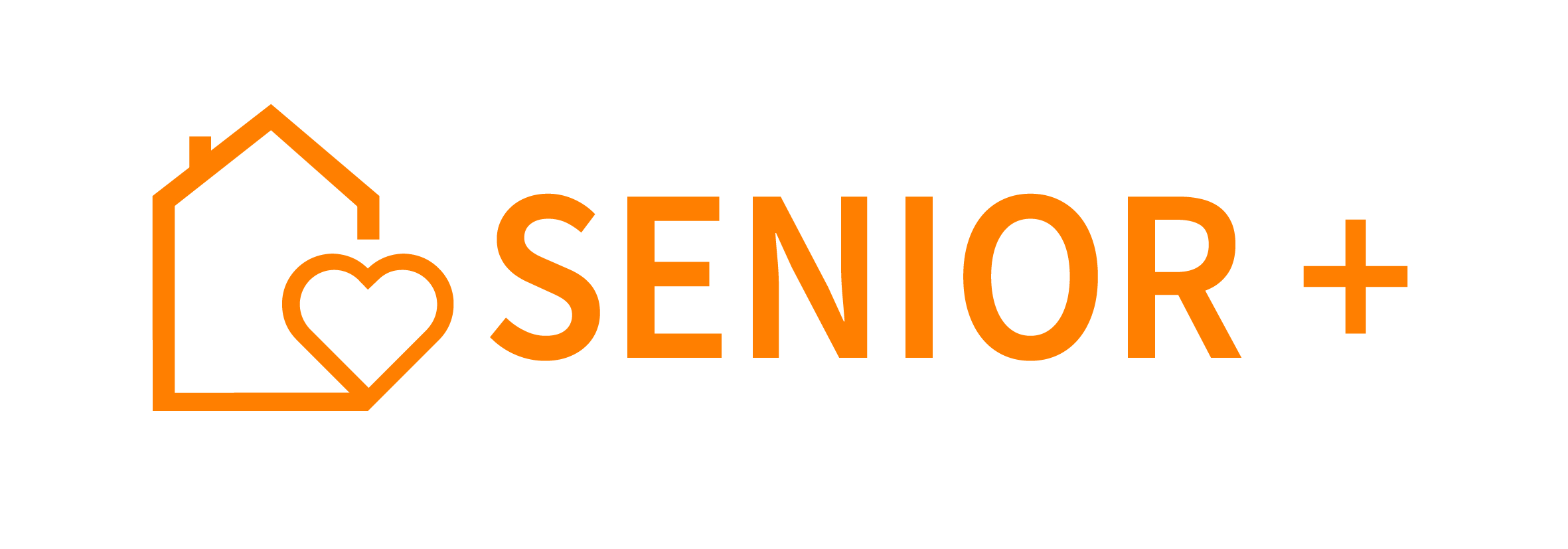 załącznik nr 1 do Regulaminu Organizacyjnego Klubu Senior+ w Świątnikach Górnych z siedzibą w OchojnieFormularz  – Deklaracja uczestnictwa w Klubie Senior+Nr formularza…………………………………(na podstawie kolejności zgłoszeń)Niniejszym oświadczam, że:Wyrażam zgodę na przetwarzanie danych osobowych przez Klub Senior+,Dane osobowe weryfikowane są w trakcie przyjmowania niniejszej Deklaracji na podstawie dokumentu tożsamości osoby składającej Deklarację.W sytuacji udziału w zajęciach ruchowych i sportowo – rekreacyjnych zobowiązuje się przedłożyć zaświadczenie lekarskie o braku przeciwwskazań do uczestnictwa  w tych zajęciach.…………………………………                                            ……………………………………..           (Miejscowość i data)                                                                              (Czytelny podpis)Zadanie współfinansowane jest ze środków Ministerstwa Rodziny, Pracy i Polityki Społecznej w ramach Programu Wieloletniego „Senior+” na lata 2021-2025, edycja 2023 oraz ze środków własnych Gminy Świątniki Górne.Klub współfinansowany w ramach Programu wieloletniego „SENIOR+” na lata 2021-2025 
Dane osobowe:Dane osobowe:Dane osobowe:Dane osobowe:Dane osobowe:Dane osobowe:Dane osobowe:Dane osobowe:Dane osobowe:ImięImięNazwiskoNazwiskoData urodzeniaData urodzeniaPESELPESELPESELAdres zameldowaniaAdres zameldowaniaNumer telefonu kontaktowegoNumer telefonu kontaktowegoAdres poczty elektronicznejAdres poczty elektronicznejAdres poczty elektronicznejPłećPłećAktywność zawodowaAktywność zawodowaAktywny/naAktywny/naAktywny/naNieaktywny/naNieaktywny/naOsoba z niepełnosprawnościąOsoba z niepełnosprawnościąTakTakTakNieNieOsoba z trudnościami          w poruszaniu sięOsoba z trudnościami          w poruszaniu sięTakTakTakNieNieW ramach Klubu „Senior+” chcę brać udział w:W ramach Klubu „Senior+” chcę brać udział w:W ramach Klubu „Senior+” chcę brać udział w:W ramach Klubu „Senior+” chcę brać udział w:W ramach Klubu „Senior+” chcę brać udział w:W ramach Klubu „Senior+” chcę brać udział w:W ramach Klubu „Senior+” chcę brać udział w:W ramach Klubu „Senior+” chcę brać udział w:W ramach Klubu „Senior+” chcę brać udział w:Zajęciach edukacyjnychZajęciach edukacyjnychTakTakTakNieNieZajęciach kulturalnychZajęciach kulturalnychTakTakTakNieNieZajęciach sportowo-rekreacyjnychZajęciach sportowo-rekreacyjnychTakTakTakNieNieRuchu samopomocyRuchu samopomocyTakTakTakNieNieInnych (jakich?)Innych (jakich?)Innych (jakich?)Innych (jakich?)Innych (jakich?)Innych (jakich?)Innych (jakich?)Innych (jakich?)Innych (jakich?)Deklaruję udział w Klubie „Senior+”Deklaruję udział w Klubie „Senior+”Raz w tygodniuRaz w tygodniuRaz w tygodniuRaz w tygodniuRaz w tygodniuRaz w tygodniuDeklaruję udział w Klubie „Senior+”Deklaruję udział w Klubie „Senior+”Dwa razy w tygodniuDwa razy w tygodniuDwa razy w tygodniuDwa razy w tygodniuDwa razy w tygodniuDwa razy w tygodniuDeklaruję udział w Klubie „Senior+”Deklaruję udział w Klubie „Senior+”Trzy razy w tygodniuTrzy razy w tygodniuTrzy razy w tygodniuTrzy razy w tygodniuTrzy razy w tygodniuTrzy razy w tygodniuCzy bierze Pan/Pani udział  w działaniach na rzecz seniorów organizowanych    w Gminie Świątniki Górne?Czy bierze Pan/Pani udział  w działaniach na rzecz seniorów organizowanych    w Gminie Świątniki Górne?Tak – podać jakieTak – podać jakieTak – podać jakieNieNieCzy bierze Pan/Pani udział  w działaniach na rzecz seniorów organizowanych    w Gminie Świątniki Górne?Czy bierze Pan/Pani udział  w działaniach na rzecz seniorów organizowanych    w Gminie Świątniki Górne?Podstawowe źródło utrzymania (podkreślić)- emerytura ZUS- emerytura ZUS- emerytura ZUS- emerytura ZUS- renta ZUS- renta ZUS- renta ZUS- świadczenia z pomocy społecznejPodstawowe źródło utrzymania (podkreślić)- emerytura KRUS- emerytura KRUS- emerytura KRUS- emerytura KRUS- renta KRUS- renta KRUS- renta KRUS- inne lub brak